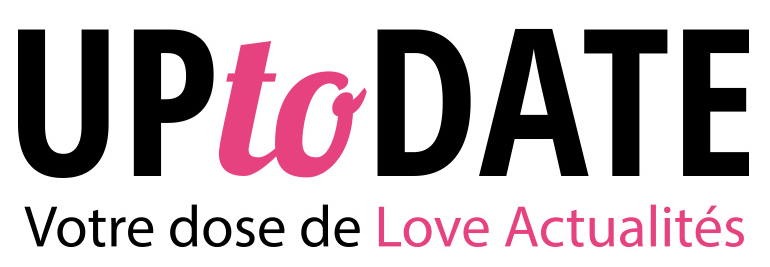 TÚ DOSIS DE ACTUALIDAD MÁS SEDUCTORA DE LA MANO DE MEETICMadrid, 08 Octubre 2015.- Nuevo nombre, nueva línea editorial y un nuevo diseño. Así es el nuevo magazine de Meetic, bautizado como UptoDate. Una renovación estratégica para la marca que quiere seguir atrayendo a los usuarios de entre 25 y 35 años a través de una visión de la actualidad con un espíritu desenfadado.Un guiño a todos aquellos que están siempre dispuestos a tener una cita, UptoDate ofrece cada día actualidad, novedades y lugares divertidos para compartir entre solteros o con una cita. Una buena mezcla de consejos, información y diversión que refleja el espíritu optimista de Meetic.  La línea editorial de UptoDate se asemeja a la realidad de los jóvenes de hoy día. Desde la elección de las temáticas, el tono y el tratamiento que le da a los artículos, abordando claramente, y siempre con humor y despreocupación, los temas que forman parte del día a día de los solteros, desde el éxito de una primera cita hasta el arte del sexting. LifeStyle – Actividades culturales (eventos Meetic, vida nocturna, fooding…)Amor&Sexo – Hechos graciosos, comentarios, artículos sobre las pequeñas imperfecciones.Al Descubierto – Desmontando los mitos de la soltería y ofreciendo consejos para las quedadas y sobre sexualidad. Meeticos – Testimonios, enviados especiales a los Eventos, actualidad corporativa… Lanzado primero en Francia, UptoDate ya está disponible en España, Italia y próximamente en los Países Bajos, tanto en su versión web como mobile además de una aplicación especial para móviles Windows Phone (y próximamente en iOS y Android). Si quieres estar al tanto de toda la actualidad de Meetic pincha aquí: https://www.meetic.es/pages/uptodateAcerca de MeeticFundada en 2001, Meetic es la única marca que ofrece los mayores servicios para conocer gente nueva a través de cualquier tipo de tecnología: portal, móvil, aplicaciones y eventos, además de ser el más recomendado por los solteros españoles. Actualmente, Meetic, presente en 16 países europeos y disponible en 13 idiomas diferentes, forma parte de IAC, empresa internacional líder en Internet con más de 150 marcas especializadas en ofrecer servicios a los consumidores. Para más información, visita www.meetic.esPara más información PRENSA 					GLOBALLY – 91 781 39 87 					Silvia LuacesSilvia.luaces@globally.esAgustina RatzlaffAgus.ratzlaff@globally.esPara más información Meetic España y Portugal				María Capilla		m.capilla@meetic-corp.com